Пресс-релиз24 сентября 2020 годаГрафик выплаты пенсий, ЕДВ и иных социальных выплатна октябрь 2020 года 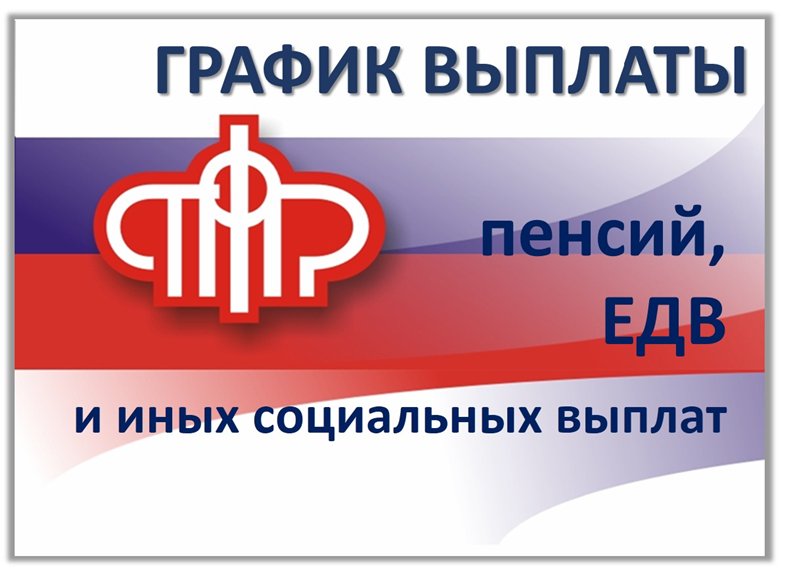 в отделениях почтовой связи Санкт-Петербурга:в отделениях почтовой связи, работающих по индивидуальному режиму с выходными воскресенье – понедельник.Выплата не полученных пенсий по графику осуществляется по   22 октября 2020 года Выплата по дополнительному массиву -    16   октября  2020 года       через отделения Северо-Западного банка  ПАО Сбербанк:через  кредитные организации, с которыми Отделением заключены договоры о доставке сумм пенсий, ЕДВ  и иных социальных выплат, производимых Пенсионным фондом Российской Федерации – 16 октября 2020 годаВыплата по дополнительному массиву:  -   6 октября 2020 года                                                                      - 23 октября 2020 годаДата выплаты по графикуДата фактической выплаты3 – 4 - 55 октября66 октября77 октября88 октября9 - 109 октября11 - 1212 октября1313 октября1414 октября1515 октября16 - 1716 октября18 - 1919 октября2020 октября2121 октябряДата выплаты по графикуДата фактической выплаты3 - 43 октября5 - 66 октября77 октября88 октября9 - 109 октября11 - 1210 октября1313 октября1414 октября1515 октября16 - 1716 октября18 - 1917 октября2020 октября2121 октябряДата выплатыНаименование района20.10.2020Московский, ПетроградскийВасилеостровский, Пушкинский, Колпинский, Кировский21.10.2020Адмиралтейский, Выборгский,         Калининский, Приморский,         Курортный, КрасногвардейскийКронштадтский, г. Ломоносов,Петродворцовый22.10.2020Центральный, Фрунзенский,Невский, Красносельский